Publicado en Madrid el 27/04/2017 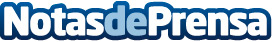 Nace Customeer, plataforma integral de marketing centrado en el cliente, creada por BrainSINS y ReferionCustomeer es una plataforma integral de marketing centrado en el cliente, que ha sido desarrollada por BrainSINS y Referion, y donde ambas empresas aúnan en una única solución todas las herramientas necesarias para aumentar las ventas, captar más clientes, mejorar la fidelización y optimizar otros aspectos de sus negocios onlineDatos de contacto:José Carlos Cortizo Pérez679950776Nota de prensa publicada en: https://www.notasdeprensa.es/nace-customeer-plataforma-integral-de Categorias: Marketing Emprendedores E-Commerce http://www.notasdeprensa.es